1. Настройка главной страницы Установить плагин Page Builder от SiteOrigin (https://ru.wordpress.org/plugins/siteorigin-panels/)Создать новую страницу – Главная Изменить шаблон страницы на Пустой шаблон страницы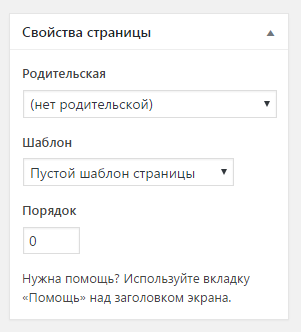 Открыть ее в Page Builder 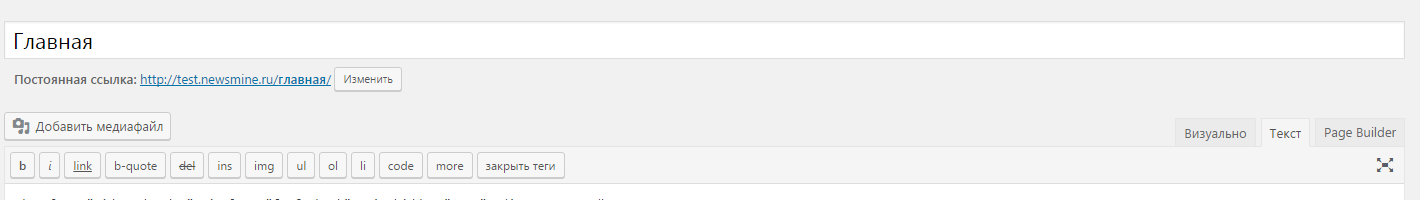 Добавить новую строку с 3 столбцами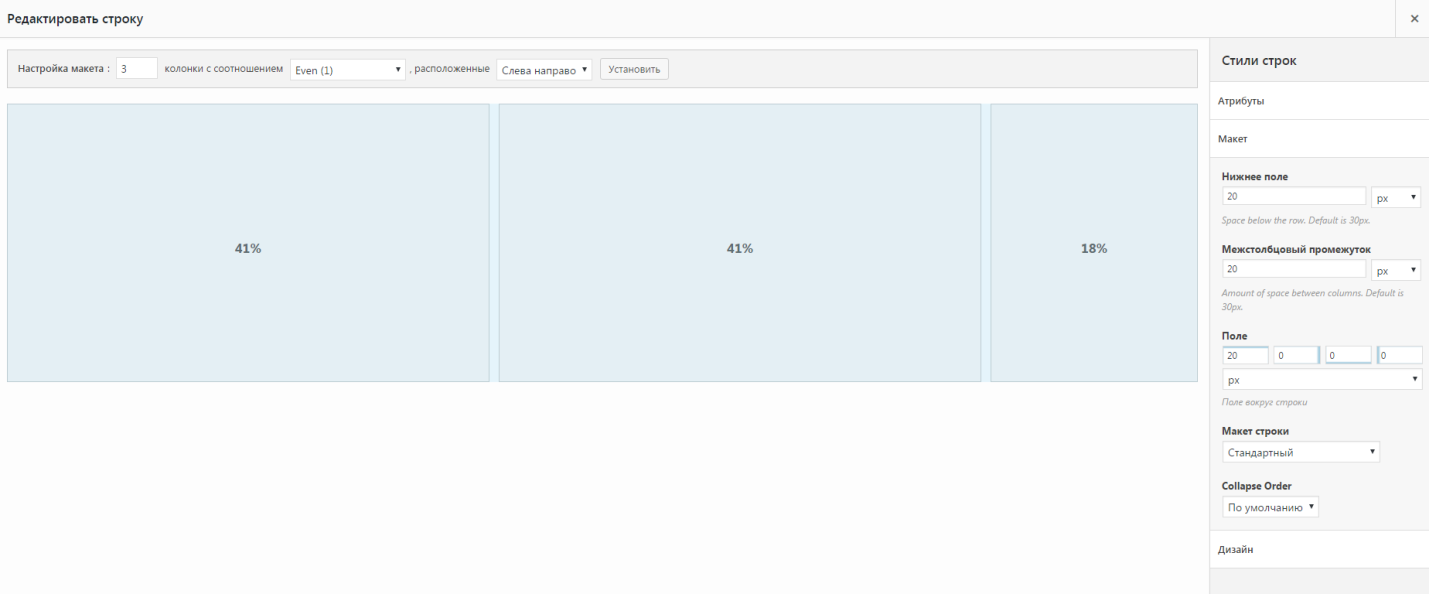 Разместить виджетыВсе сохранитьПерейти в Настройки – Чтение и изменить главную страницу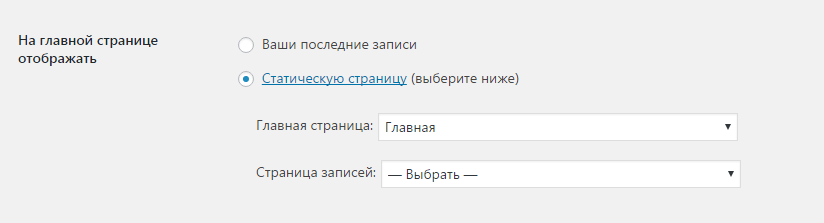 2.Настройка статических страницПри установке темы создаются две страницы: - Главная (главная страница)- Новости (страница записей). В меню Настройки – Чтение они задаются как статические страницы. Если изначально были установлены другие страницы как статические, то созданные темой страницы не изменят уже заданные. Изначально главная страница выглядит следующим образом: 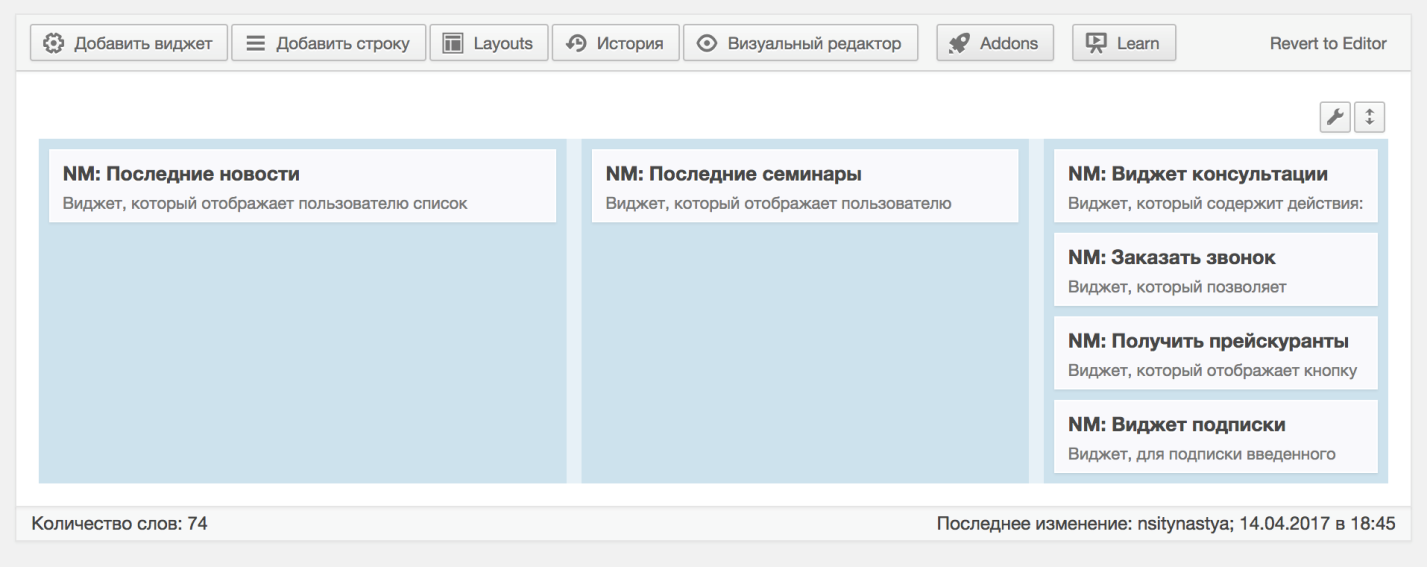 3. Настройка расположения виджетов в сайдбарахНастройка сайдбаров происходить в меню Внешний вид – Виджеты. Доступны следующие сайдбары: правый сайдбар; левый сайдбар;первый сайдбар подвала; второй сайдбар подвала;третий сайдбар подвала;сайдбар для заголовка;сайдбар отдельного семинара;сайдбар для отдельного лектора.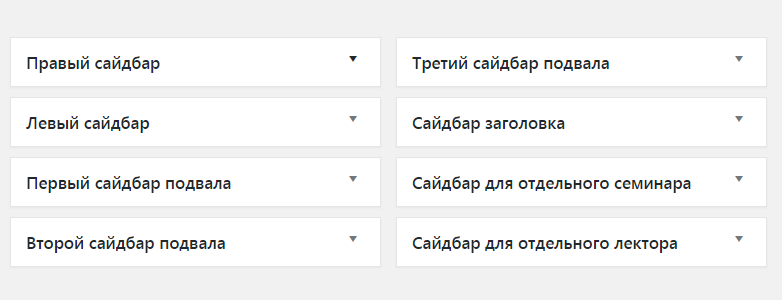 Добавить виджет в область можно путем перетаскивания его на нужный сайдбар.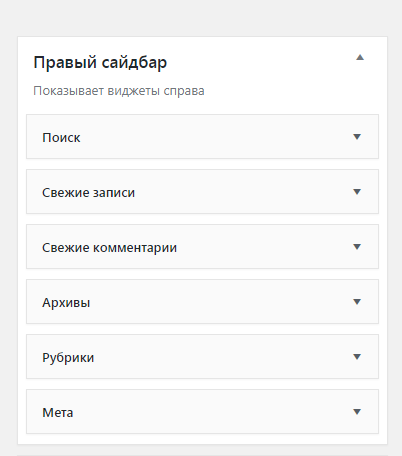 Для каждого виджета можно настраивать его свойства.Обычно сайдбар заголовка требует HTML-разметку. За этим необходимо обращаться к разработчикам.4. Настройка расположения виджетов на страницахНастройка расположения виджетов на странице осуществляется в режиме Page Builder. 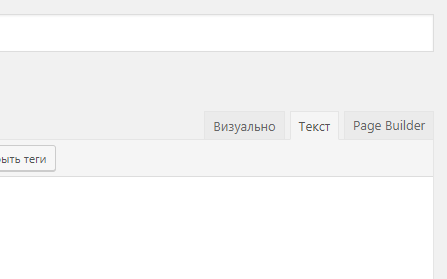 Здесь можно добавлять строки, виджеты и сохраненные layout. 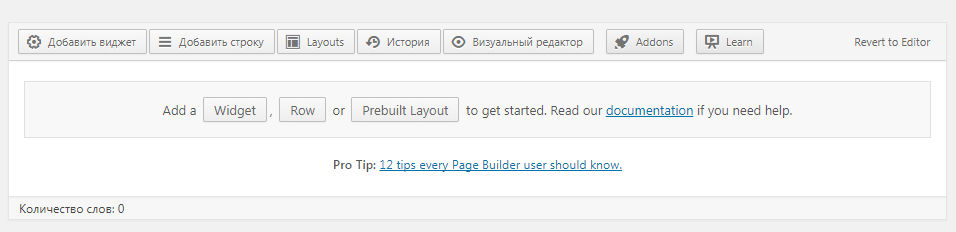 Для размещения виджетов нужно добавить строку, у которой необходимо указать количество столбцов. 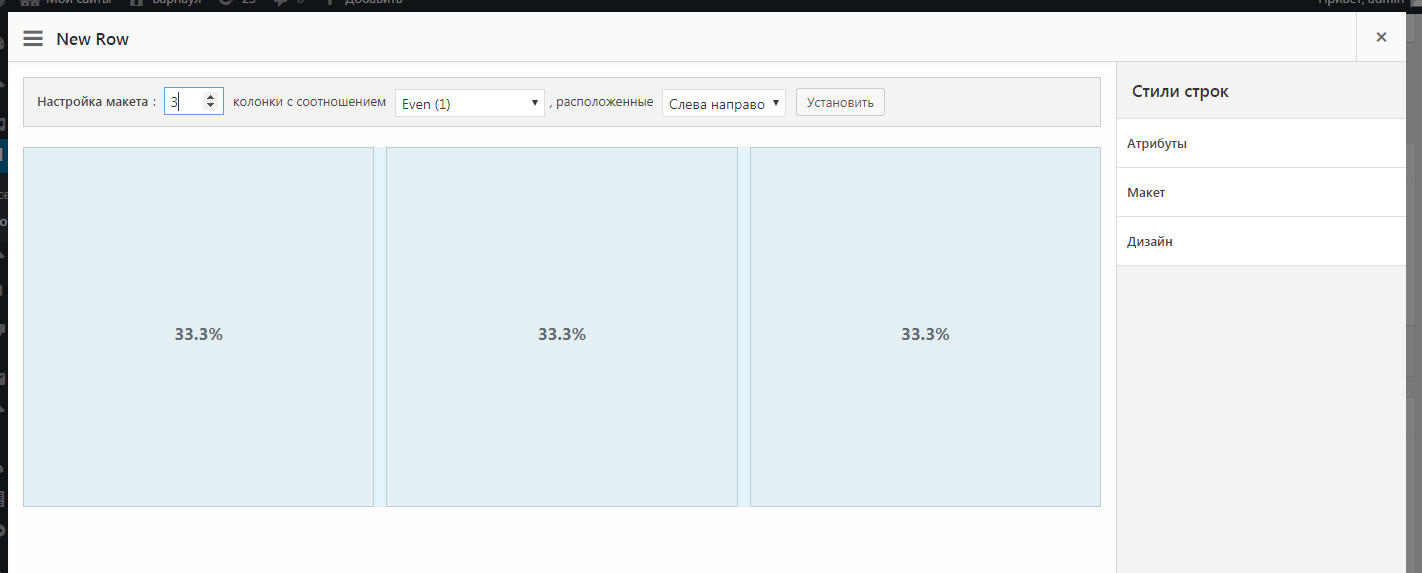 У каждой строки также можно задать дизайн (цвет фона, фоновое изображение и т.д.). Чтобы цвет фона был во всю ширину строки, необходимо указать у строки следующее свойство: Макет – Макет строки – Во всю ширину. После добавления на страницу строк в них можно поместить необходимые виджеты.У виджетов Newsmine можно задавать внешние и внутренние отступы. По умолчанию, у каждого виджета есть только нижний отступ. Пример разметки главной страницы можно увидеть ниже. 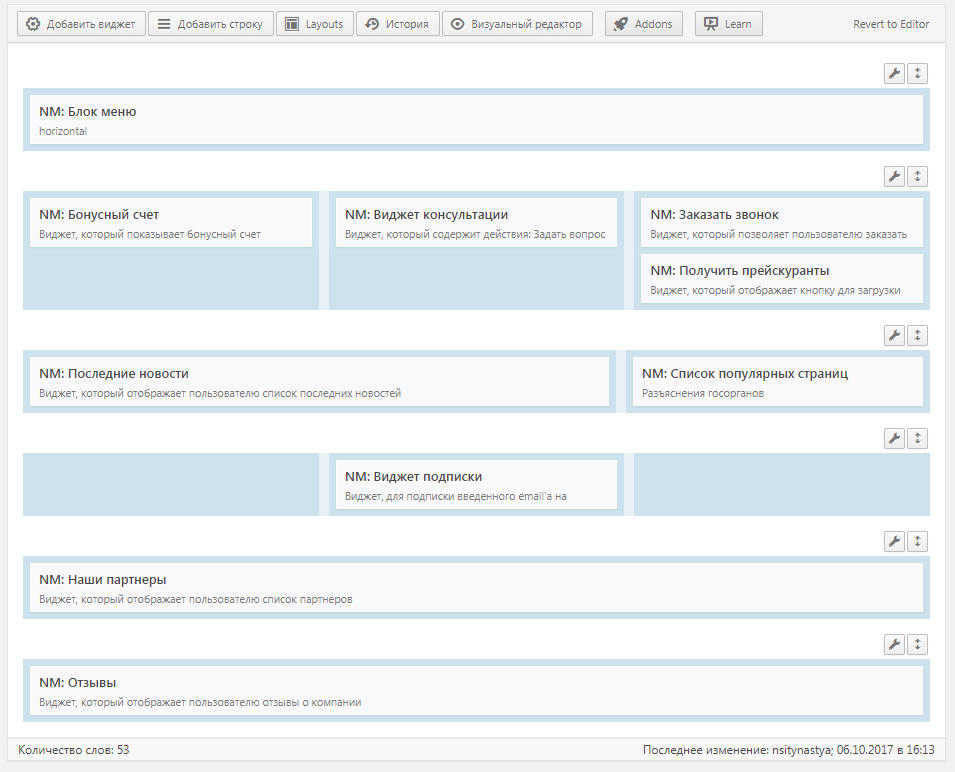 А ниже приведено, как это выглядит на сайте.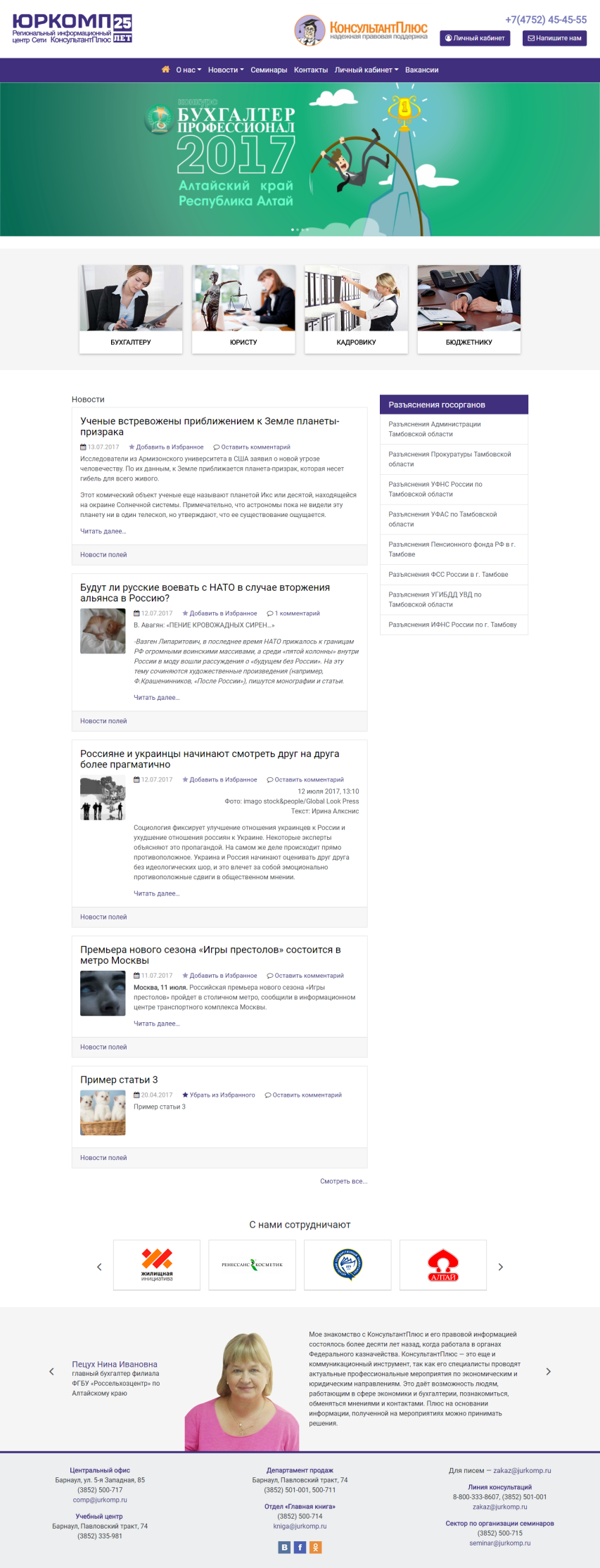 У каждой страницы можно задать шаблон страницы: пустой шаблон страницы (без заголовка страницы и на всю ширину; чтобы сделать ширину страницы фиксируемой, нужно у каждой строки на странице указать в атрибуте Row Class значение container);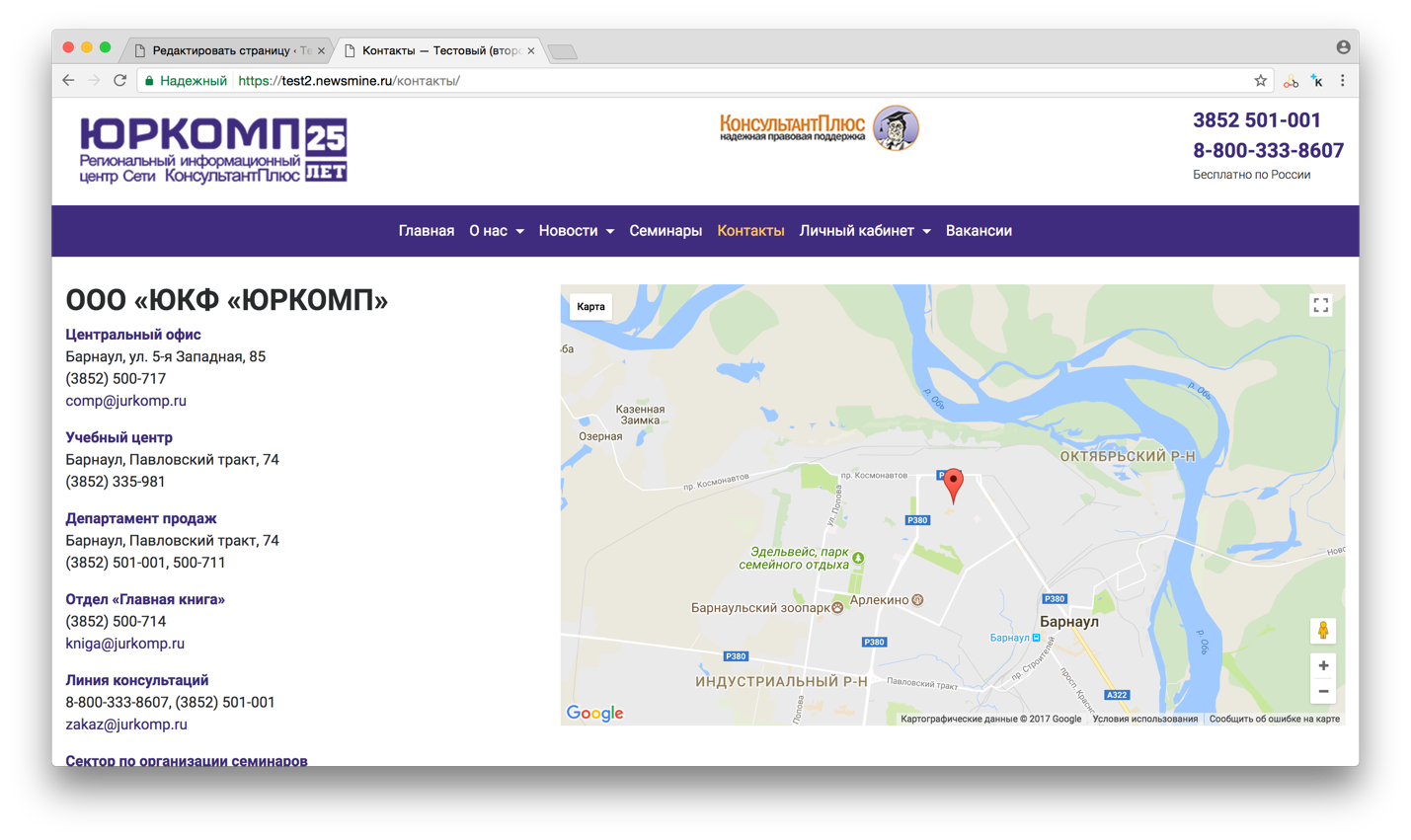 страница без заголовка, подвала и сайдбаров; 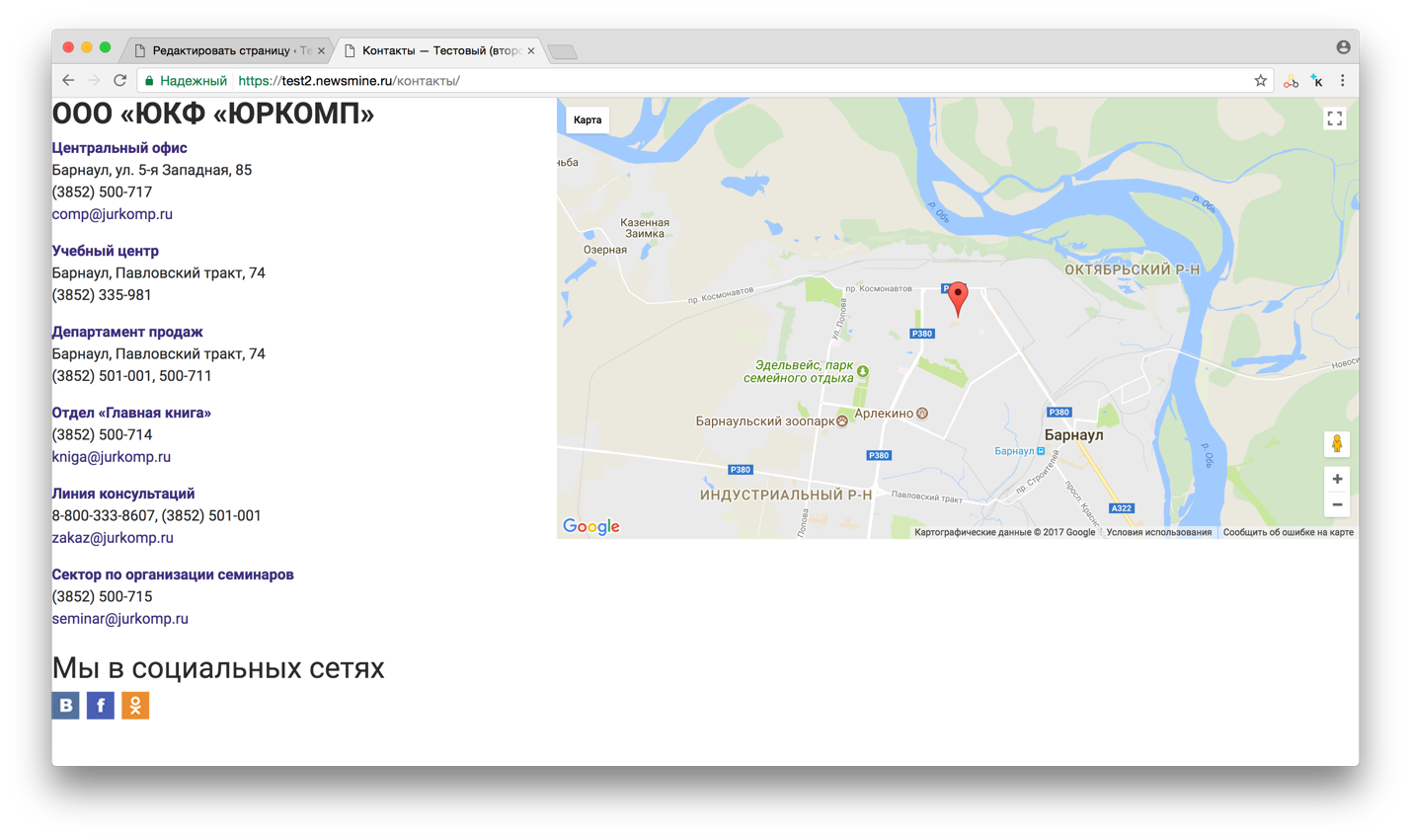 страница на всю ширину; 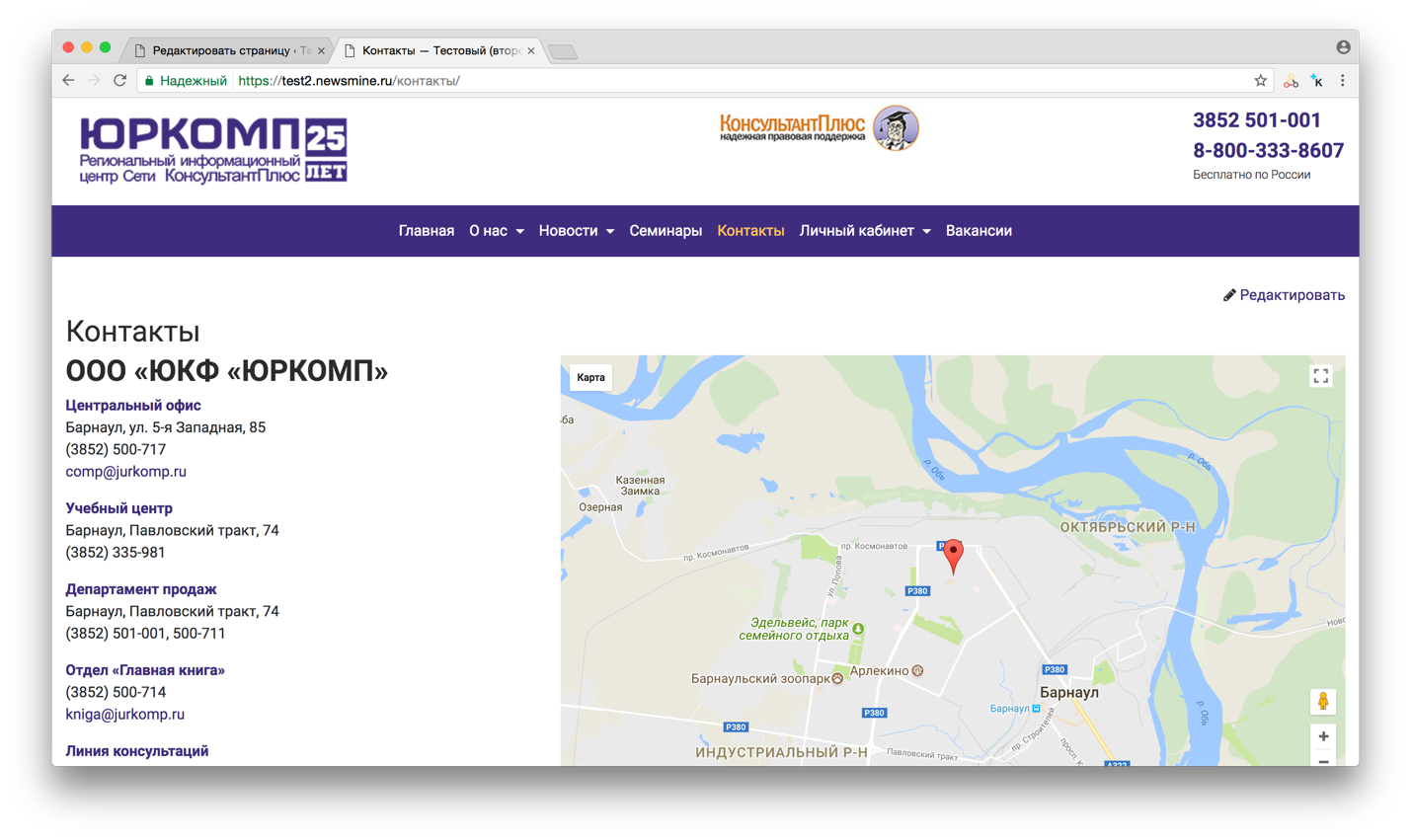 страница с левым и правым сайдбарами; страница с левым сайбдаром; страница с правым сайдбаром; 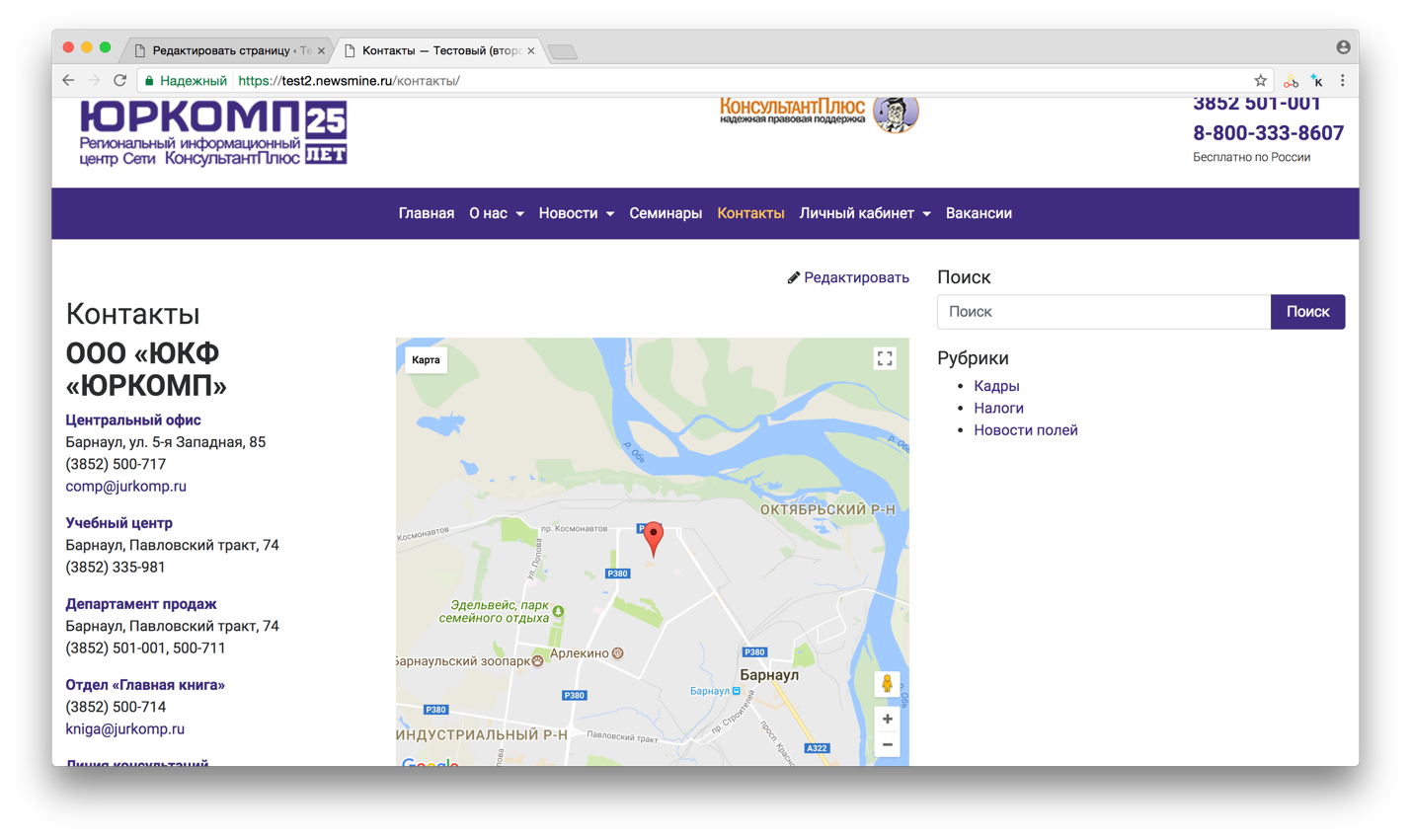 страница с фиксированной шириной.  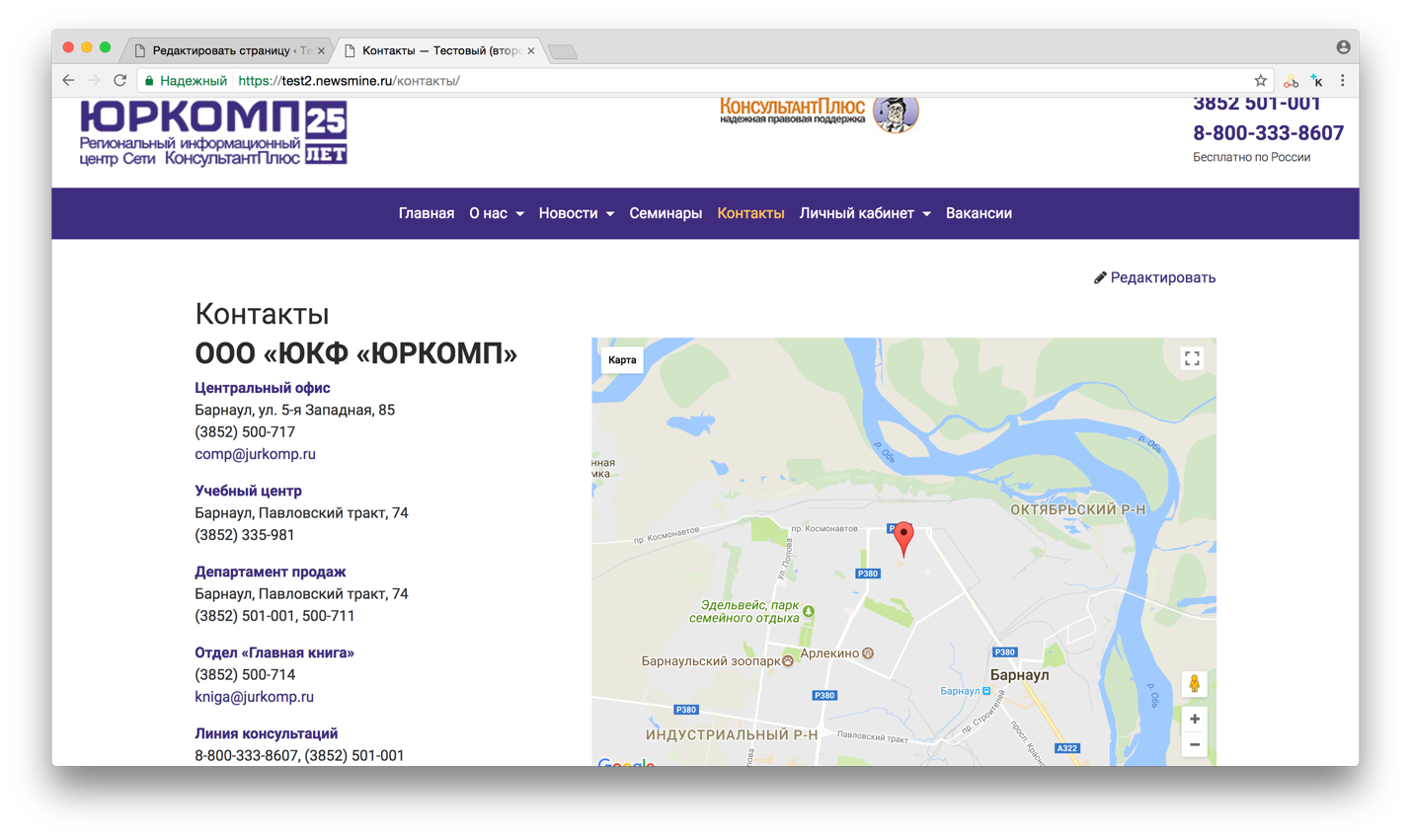 5.Настройка внешнего видаБольшинство настроек, касающихся изменения внешнего вида сайта, находится в меню Внешний вид – Настроить.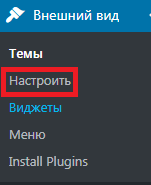 Настройка свойств сайта: логотип, название, иконкаВ пункте меню Свойства сайта необходимо указать логотип компании, название сайта, краткое описание, иконку сайта (она отображается в адресной строке браузера) и логотип, который отображается на странице авторизации.В пункте Расположение логотипа можно задать, в какой области будет отображаться логотип (слева, справа или по центру). При этом область с логотипом занимает половину верхней части над меню, поэтому изменения будут происходить в этой области. Пункт Отметьте для показа логотипа позволяет показывать или скрывать логотип. Если в настройке Свойства сайта не был задан логотип, то вместо него в строке меню отображается название сайта. 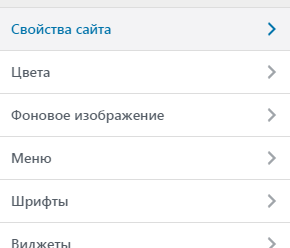 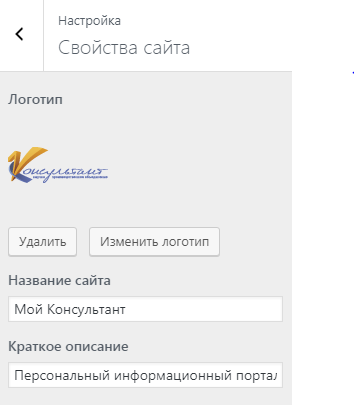 Настройка основных цветов сайта: цвета, фона, основного меню и др.В пункте меню Цвета можно задать следующие цвета: цвет фона; цвет фона подвала;основной цвет (обязательный цвет);цвет фона в заголовке виджета «Список популярных страниц»; цвет текста в заголовке виджета «Список популярных страниц». Две последние настройки относятся к виджету «Список популярных страниц», который выглядит следующим образом. 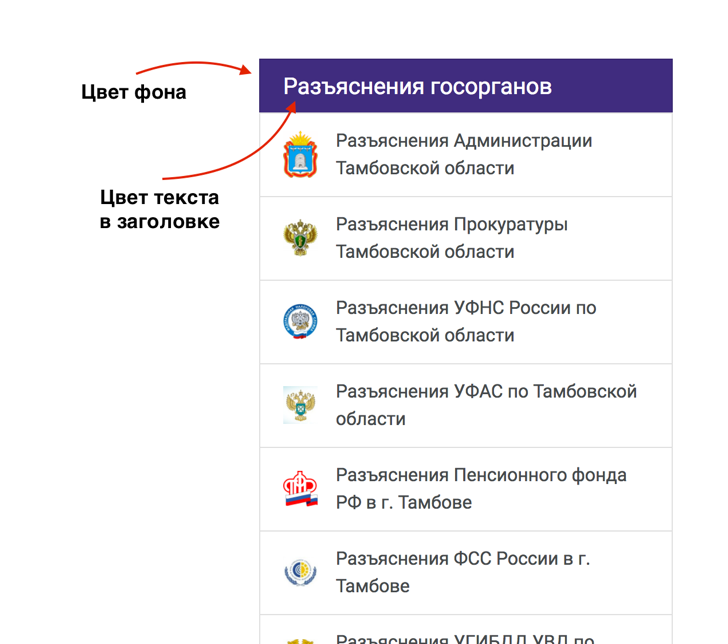 Настройка шрифта сайта В пункте меню Шрифты можно задать основной шрифт и шрифты для заголовков H1-H6. Список доступных шрифтов: Arial; Arial Black; Comic Sans MS; Impact; Lucida Sans Unicode; Lucida Console; Verdana; Georgia; Times New Roman; Tahoma; Trebuchet MS; Palatino; Courier New; Helvetica; Roboto. По умолчанию, на сайте установлен шрифт Roboto. Настройка основного менюВыбираем вкладку меню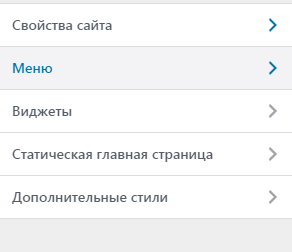 Добавляем меню (если его нет),  пишем название и создаем меню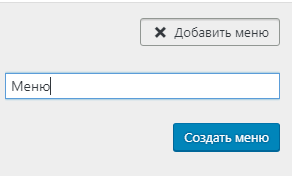 Добавляем нужные нам элементы, если это будет ссылка на страницу, то выбираем необходимую нам в правой части. 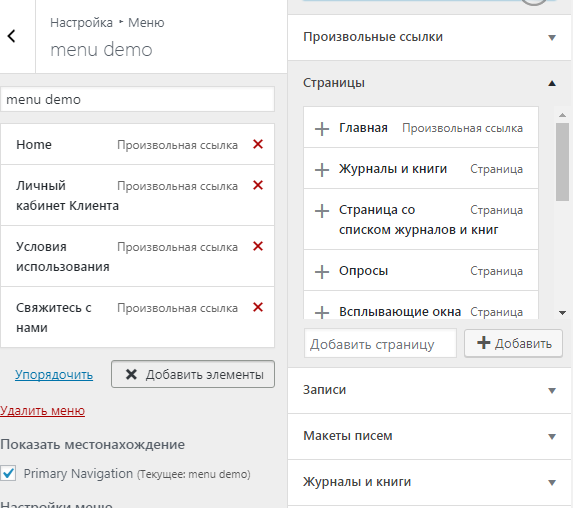 Для создания подразделов меню – нужно захватить кнопкой мыши нужный вам пункт и просто перетянуть его под основной пункт меню.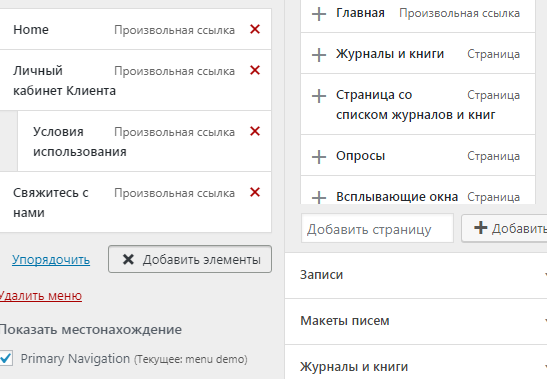 Для создания ссылок-заглушек – при клике на них никакой реакции не будет. чтобы не происходил переход на какие-то несуществующие страницы или внешние сайты. Обычно это используется, если вы хотите, что бы пользователи переходили только по подразделам меню. Для создания необходимо  зайти в раздел произвольные ссылки в пункте «URL» «поставить символ - #, а в поле «текст ссылки»  - название раздела. После нажатия на кнопку «Добавить в меню» в правой части экрана появится созданный нами пункт.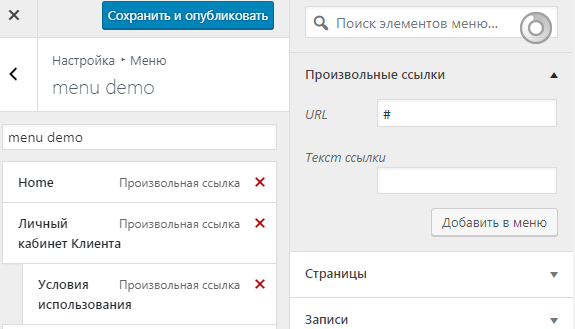 В пункте меню Меню можно задать пункты главного меню. Пример главного меню проставлен ниже: 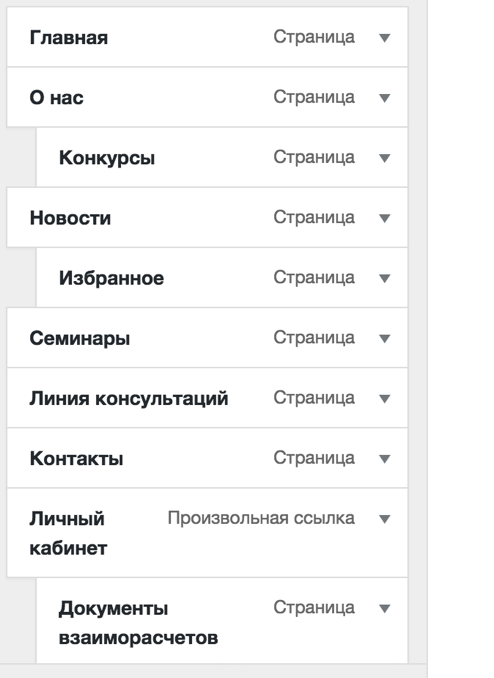 В пункте меню Заголовок задается внешний вид меню. В пункте Общие настройки задаются расположения меню и логотипа. В пункте Расположение главного меню можно задать расположение главного меню: по центру; 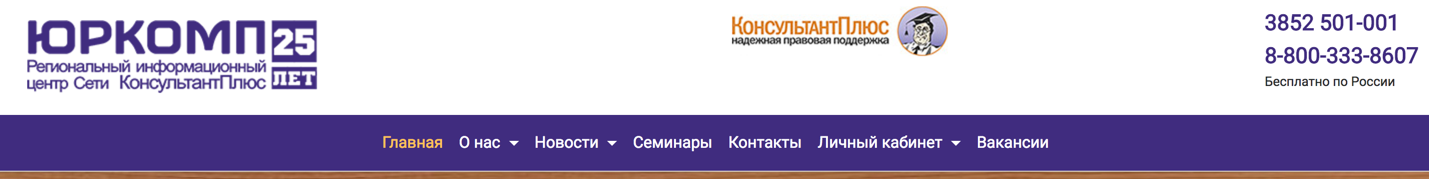 справа;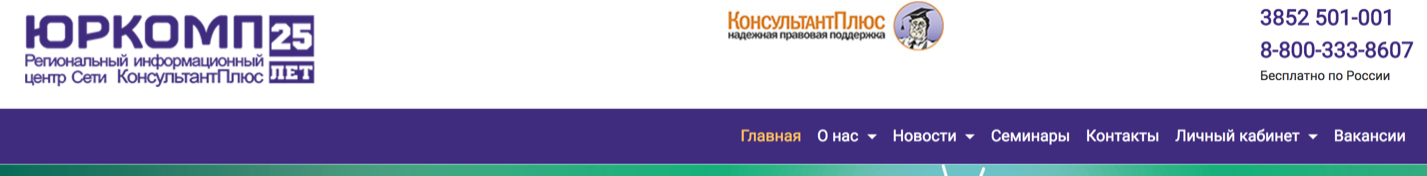 слева. 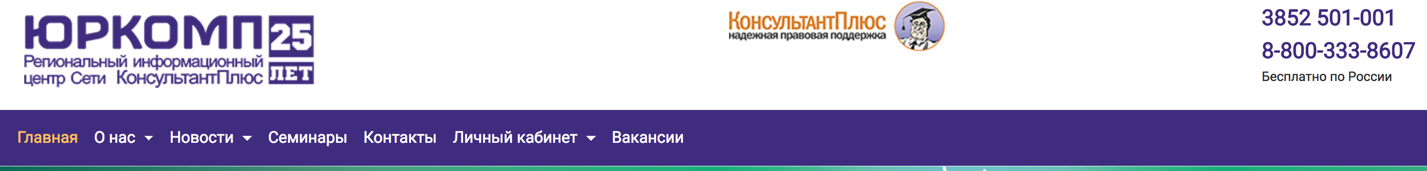 Настройка заголовкаВ пункте меню Цвета заголовка задаются следующие цвета: цвет фона заголовка; цвет фона выпадающего списка; цвет фона логотипа;отметьте для активации фона логотипа; цвет названия сайта. В пункте меню Цвета меню задаются следующие цвета: цвет пунктов меню;цвет пунктов меню при наведении курсора мыши; цвет выбранного пункта меню. В пункте меню Цвета выпадающего меню задаются следующие цвета: цвет пунктов выпадающего меню; цвет пунктов выпадающего меню при наведении курсора мыши; цвет выбранного пункта выпадающего меню; цвет выделения пункта выпадающего меню. Пример цветов заголовка представлен ниже: 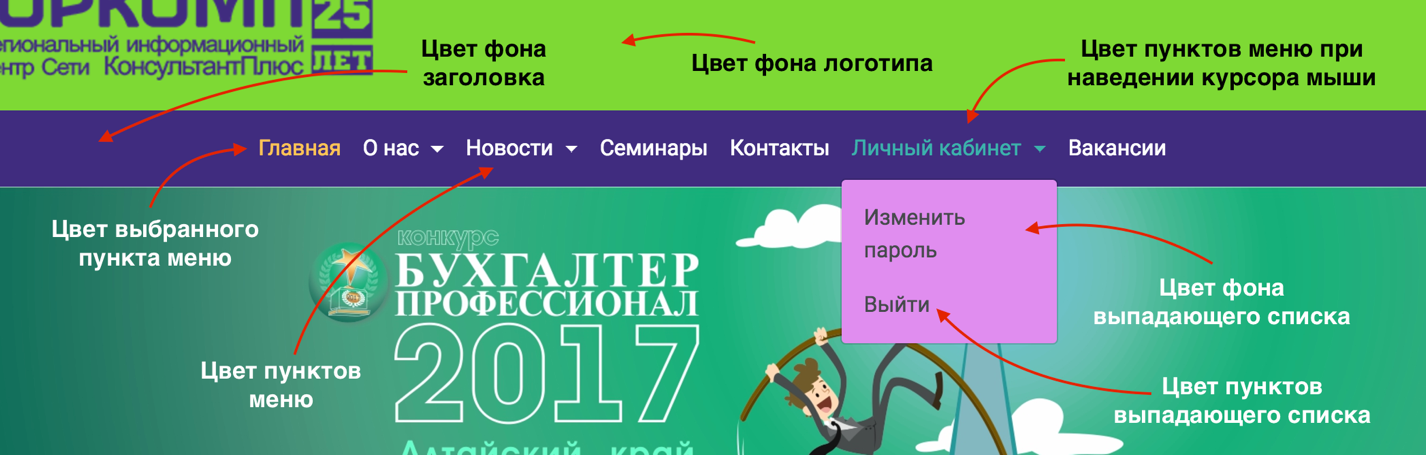 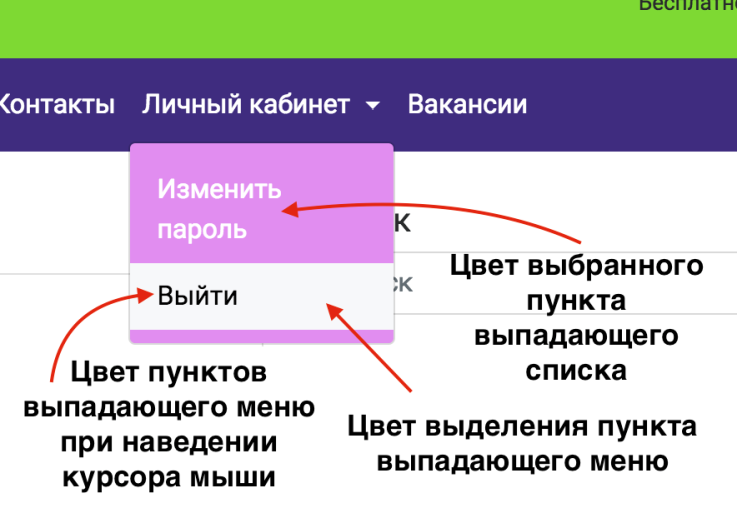 Настройка кнопокВ пункте меню Кнопки задается внешний вид кнопок. У каждой кнопки есть два состояния: Обычное состояние и Активное состояние. В любой из этих случаев необходимо настроить следующие цвета: цвет текста; цвет кнопки; цвет границы кнопки. Пример кнопки представлен ниже: 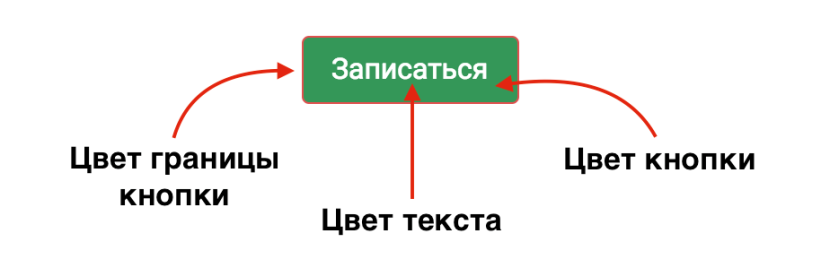 В активном состояние цвета кнопки задаются, если бы на нее наводили курсор мыши. Настройка ссылокВ пункте меню Ссылки задаются цвета ссылок в обычном состоянии и при наведении на них курсора мыши. Пример ссылки приведен ниже: 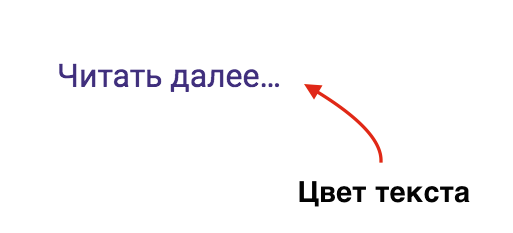 Настройка параметров отображения страницВ пункте меню Параметры отображения страниц можно задать внешний вид страниц. Доступны два варианта ширины контейнера: фиксированная и плавающая (во всю ширину страницы). У каждой страницы впоследствии можно поменять этот параметр, задав для нее определенный шаблон страницы. Также можно задать расположение сайдбара: правый, правый и левый, левый, нет.   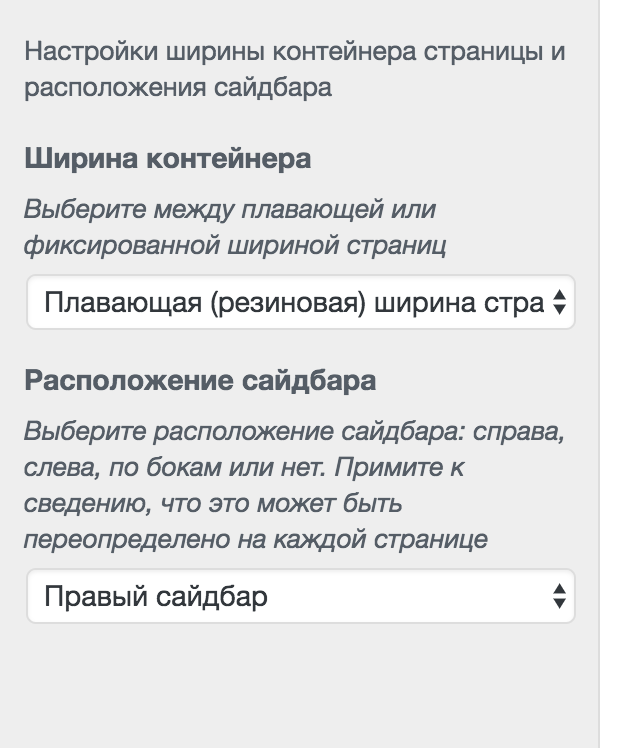 Настройка слайдераВ пункте меню Настройки слайдера можно задать настройки для слайдера, который расположен на главной странице. Чтобы активировать показ слайдера, необходимо в пункте меню Активировать слайдер поставить галочку Отметьте для активации слайдера. У слайдера можно настроить следующие свойства: количество слайдов (количество изображений, которое настраивается в слайдере); интервал (время между переключениями изображений); цвет фона слайдера; отметьте для отображения изображений во всю ширину (если активно, то все картинки растягиваются под ширину страницы; необходимо в случае, если размер картинки меньше, чем рекомендуемый размер картинок).Когда будет изменен параметр Количество слайдов в настройках слайдера, появятся новые изображения. У каждого изображения можно задать картинку, заголовок, описание, ссылку и рубрики. При фиксированной ширине страниц рекомендуемая ширина изображений - 1100px.
При плавающей ширине страниц рекомендуемая ширина изображений - 1960px.Если у пользователя заданы определенные рубрики, то ему будут отображаться только те изображения, у которых будут указаны эти рубрики. В противном случае отображаются все изображения в слайдере. 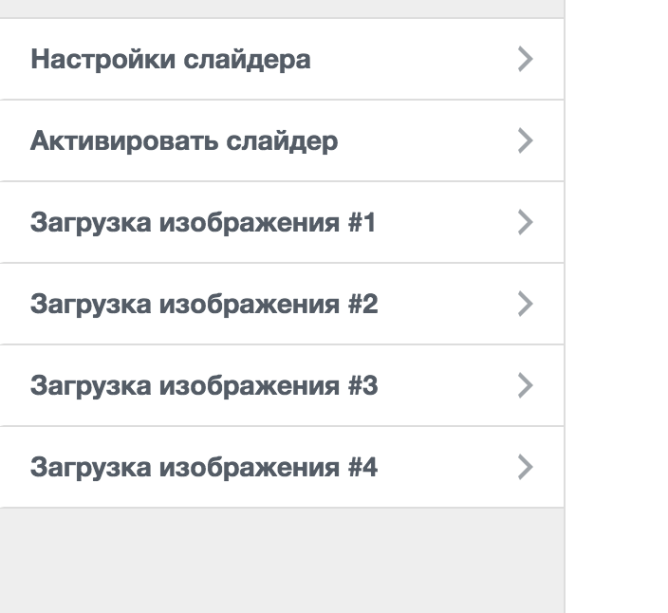 Настройка кнопки Вверх (Scroll To Top) На сайт можно добавить кнопку вверх, которая позволяет вернуться к началу страницы, если контента на ней очень много. Настройка кнопки осуществляется в меню Настройки – Scroll To Top. У кнопки можно настраивать следующие возможности: фон кнопки;цвет фона кнопки;символ кнопки;цвет символа кнопки;прозрачность кнопки;размер кнопки;длительность прокрутки. Пример настроек представлен ниже: 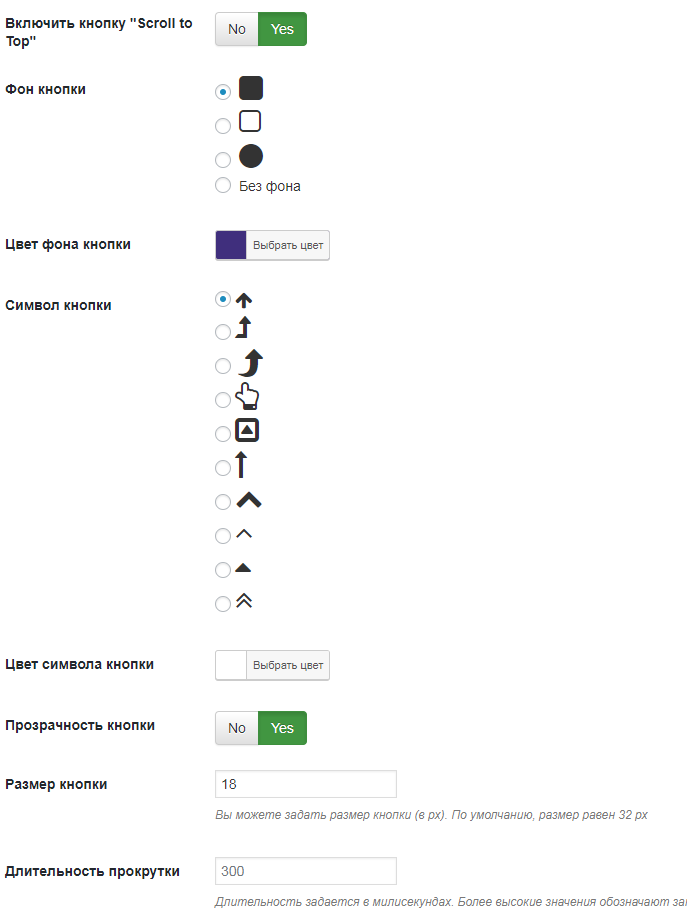 Настройка бесконечной прокруткиЛенту новостей можно сделать бесконечной. Настраивается это в меню Настойки – Чтение. Необходимо включить параметр Бесконечная прокрутка. После этого можно задать Режим работы бесконечной прокрутки: новости будут загружаться либо по мере прокрутки, либо по кнопке. 